Förskollärarprogrammet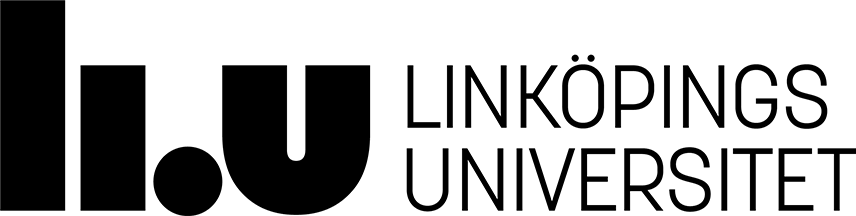 StudiehandledningSamverkansprocesser i förskolan 10,5 hpTermin:  HT 2023Kurskod: 970G16 FörordVälkommen till kursen Samverkansprocesser i förskolan, 970G16!Innehållet i denna studiehandledning har utarbetats i samarbete mellan kursansvariga och lärare för förskollärarprogrammet vid Linköpings universitet. Syftet är att underlätta studierna för förskollärarstudenterna genom att tydliggöra kursens syften, mål och upplägg. Studiehandledningen ska ses som ett levande dokument, som efterhand, med lärarnas och studenternas hjälp ständigt kan förbättras. Den kursutvärdering som sker efter kursen ska alltså också gälla själva studiehandledningen.Lycka till med studierna!Alma Memišević, Doktorand och universitetsadjunktKursansvarigAnders Albinsson, UniversitetsadjunktBiträdande kursansvarigKursens lärandemålEfter avslutad kurs ska studenten kunna:Redogöra för och kritisk granska sin egen betydelse som förebild i arbetet med barn i förskolanRedogöra för och kritiskt granska, utifrån ett förskollärarprofessionsperspektiv, samverkan kring barnet i förskolanBeskriva och tolka förskollärares ansvar i förhållande till utvecklingssamtal och föräldrasamverkanRedogöra för och analysera hur olika samverkansformer kan användas i mötet med vårdnadshavare och andra skolformerKursens innehåll I kursen behandlas olika typer av relationer i arbetet i förskolan: relationer mellan förskollärare, barn och barnens vårdnadshavare. Samverkan mellan de olika aktörerna i förskolekontexten har betydelse för barns utveckling och lärande. Här synliggörs och granskas det särskilda ansvar förskolläraren har i arbetslaget för att utveckla samverkan med vårdnadshavare i såväl den dagliga informella kontakten som i de formella planerade utvecklingssamtalen. Ett annat område som kommer att behandlas är vårdnadshavarnas roll i förskolan och hur arbetslaget hanterar mötet med föräldrar med olika bakgrunder. Centrala teman i kursen: samverkan, vårdnadshavare och familjen, introduktion (inskolning), kommunikation och utvecklingssamtal, förskolans stödjande funktion och vetenskapligt förhållningssätt. Kursen är indelad i tre delar innehållande: 1. Historik, samverkan och förskolan som institution 2. Föräldrainflytande, delaktighet och samverkan: Introduktion och utvecklingssamtal 3. Samverkan med andra skolformer och verksamheter: Övergångar. Kursens upplägg och arbetsformerKursen ges under veckorna 42-03. Utgångspunkten för upplägget av kursen är att studierna sker på heltid, vilket innebär ca 40 timmars arbetsvecka. Kursen innehåller kursintroduktion, 4 föreläsningar, 7 seminarier, 1 opponeringsseminarium, 1 workshop, 1 muntlig examination (MRE2-seminarierserien) och 2 skriftliga examinationer (SRE4 och SRE5).På den nätbaserade lärplattformen LISAM sker kurskommunikationen. Alla frågor om kursens olika moment ställs i första hand på Lisam under fliken Frågor och svar om kursen i vänstermenyn.Provkoder:SRE4 - 3 hp PaperSRE5 - 5,5 hp Skriftlig uppgiftMRE2 - 2 hp Seminarieserie Examinator: Alma MemiševićKursmomentKursintroduktion:Kursintroduktion, Alma Memišević, doktorand/universitetsadjunkt IBL, kursansvarigFöreläsningarFöreläsning 1: Familjeformer och uppväxtvillkor i ett hundraårsperspektiv. (Inspelad föreläsning)Birgitta Plymoth Föreläsning 2: Inskolning i förskolan (Zoom)Maria SimonssonFöreläsning 3: Utvecklingssamtal i förskolan (Zoom)Maria SimonssonOBS. ZOOM-länkar skickas ut via LISAM i närliggande tid till själva föreläsningen.Seminarier Provkod MRE2, 2 hpBetyg: U-G Examinerande lärare: Alma MemisevicI denna seminarieserie ingår 7 seminarier vilka avser att examinera kursens mål: Redogöra för och kritisk granska sin egen betydelse som förebild i arbetet med barn i förskolanSeminarierna har som mål att du utifrån litteraturen bearbetar och reflekterar över kursens kunskapsmål när det gäller olika teoretiska perspektiv och teoretiska begrepp gällande samverkan, samt relatera dessa till förskolans praktik. Samtliga kursdeltagare läser de angivna texterna innan seminarier och förväntas vara aktiva och delta i seminariernas förberedelse och genomförande. Eftersom seminarierna ingår i den examinerande seminarieserien (är obligatoriska) gäller följande vid ZOOM-seminarier:Du ska ha kameran på under hela seminarietOm du måste avvika av någon anledning måste du skriva i chatten att du avviker Seminarium 1 – Samverkan mellan hem och förskolaFörberedelser: Inför seminariet förbereder sig arbetsgruppen genom att läsa angivna texter och planera seminariet. Ni ska dagen innan seminariet (deadline kl. 12.00) skicka två frågor som gruppen formulerat till seminarielärarna, där ni anger i mejlets ämne vilken seminarie- och arbetsgruppen ni tillhör.Läs inför seminariet: Sandberg, A. & Vuorinen, T. (2020). Hem och förskola: samverkan i förändring. Liber AB Skolverket (2017) Allmänna råd om måluppfyllelse i förskolan. Stockholm.Skolverket (2018) Läroplan för förskolan. Lpfö 18. Stockholm: Fritzes Förlag.GenomförandePå seminariet ska ni redogöra för era diskussioner och presentera de två frågorna som gruppen har kommit överens om ska behandlas under seminariet. Gruppen har ca 10-15 minuter till sitt förfogande. Seminariet avslutas genom att samtliga deltagare diskuterar vilka centrala begrepp och lärandemål som behandlades under seminariet samt hur dessa kan kopplas till förskolans praktik. Denna del leds av läraren. Seminarium 2 – Introduktion (inskolning) Förberedelser:Inför seminariet förbereder sig varje student enskilt genom att formulera två frågor utifrån litteraturen och ta med sig frågorna till seminariet. Läs inför seminariet: Harju, A. & Tallberg Boman, I. (2013). Föräldrar, förskola och skola. Studentlitteratur (kap. 4)Simonsson, M.& Thorell, M. (2010). Att börja på förskolan. Exempel på barns sociala samspelsprocesser under inskolningen. Educare, 2010, 1, 53-72Genomförande:Seminariet har fokus på introduktion i förskolan och ni kommer att arbeta i tvärgrupper med era medtagna frågor. Seminariet avslutas genom att samtliga deltagare diskuterar vilka centrala begrepp och lärandemål som behandlades under seminariet samt hur dessa kan kopplas till förskolans praktik. Denna del leds av läraren. Seminarium 3 – Förskola och samhälle nu och då, Litteraturseminarium Förberedelser: Läs inför seminariet:Dahlberg, G., Moss, P. & Pence, A. (2014) Från kvalitet till meningsskapande. Liber. (kap. 3 och 4) Läs noga texten och fundera på nedanstående frågor vilka kommer att diskuteras aktivt på seminariet.Vad innebär postmoderna respektive moderna synsätt på de aspekter som tas upp?  Boken betraktar barn och barndom samt förskolan som sociala konstruktioner. Vad innebär det och vad kan konstituera föreställningar om barn, barndom och förskola?  Ni kan prova att tänka utifrån ekologiskt perspektiv. Vad händer om man i en viss tid sätter barnet respektive förskolan i mitten av olika relationer och samverkansformer. Vilka barn ser vi idag? Vilka förskolor ser vi idag?  Vad konstituerar dagens svenska förskola?  Dvs. vilka sociala aspekter och föreställningar styr vad som blir förskola idag? Vilka barn befinner sig där? Vilka uppgifter kan förskolan ha idag i relation till barn, vårdnadshavare och samhälle. Exempel i boken tas från olika tider och utifrån olika förutsättningar. Hur ser det ut idag? Jämför även med de motbilder och ideal författarna själva tar upp. Boken skrevs i en brytningstid mellan det moderna och det postmoderna. Vilka föreställningsvärldar (diskurser kring barn, barndom och förskola kan vi se nu)? Genomförande:Under seminariet belyses frågeställningen: Vilken är förskolans uppgift i relation till barn, och samhälle? På seminariet kommer ni att arbeta med denna fråga både i arbetsgruppen och i tvärgrupper. Litteraturseminariet inleds med en kort introduktion av centrala begrepp av seminarielärare och avslutas med en storgruppsgenomgång och sammanfattning. Seminarium 4 – Utvecklingssamtal, Case/RollspelFörberedelse: Läs inför seminariet:Markström, A-M. & Simonsson, M. (2018). Utvecklingssamtal. Kommunikation mellan hem och förskola. Studentlitteratur.Genomförande:Under seminariet kommer ni att öva er på att genomföra ett utvecklingssamtal och diskutera olika aspekter av det genom att parvis arbeta med rollspel. Vi arbetar med utvecklingssamtalsmetodik och använder oss av fiktiva situationer (case). Samtliga case kommer att läggas ut i ett dokument under Kursdokument på Lisam i god tid innan seminarium 4. Seminarium 5 – Arbetsseminarium och handledningDetta seminarium är ett arbetsseminarium vilket innebär att seminariet bygger på de studerandes frågor och texter (transkriberade intervjuer) samt diskussioner kring dessa. Seminariet innehåller även en miniföreläsning om analysarbete som tillsammans med handledning utgör ett stöd för examinationsuppgiften SRE5. Genomförande:Seminariet inleds med att alla seminariegrupper och alla seminarielärare träffas i föreläsningssalen för en miniföreläsning om analysarbete (ca 20 min). Därefter går varje seminariegrupp med respektive seminarielärare till olika salar för att ni ska få möjlighet att påbörja ert analysarbete av era intervjuer med stöd av seminarieläraren. Seminarium 6 – Konflikter och dilemman, Forumspel Förberedelse:Arbetsgruppen ska välja ut ett fall som ni sedan kommer att gestalta (dramatisera) på seminariet. Ni kan använda ett fall som finns i litteraturen nedan eller använda er av era erfarenheter från VFU. Det ska vara en konfliktfylld situation (arbetslaget, vårdnadshavare eller andra aktörer, ej barn) och sedan med stöd i litteraturen ska ni komma med lösningar och göra en ytterligare gestaltning. Ni ska alltså förbereda två gestaltningar. En där ni gestaltar det aktuella fallet och en där ni gestaltar en (annan) lösning på situationen. Motivera era val med stöd i litteraturen.  Genomförande: En arbetsgrupp i taget kommer att gestalta sitt fall och de övriga arbetsgrupperna kommer att ha en aktiv roll i att bidra till och diskutera möjliga lösningar på konfliktsituationen. Ytterligare information om genomförandet kommer ni att få av seminarieläraren på själva seminariet.  Litteratur att använda sig av:Harju, A. & Tallberg Boman, I. (2013). Föräldrar, förskola och skola. Lund Studentlitteratur. Yngvesson, T. & Garvis, S. (2021). Preschool and home partnerships in Sweden, what do the children say? Early Child Development and Care. 191:11, 1729-1743, DOI: 10.1080/03004430.2019.1673385 (Finns under Kursdokument)Vuorinen, T. (2020). Mötet mellan föräldraansvar och förskollärarkompetens - Föräldrasamverkan i förskolan. Doktorsavhandling. Mälardalen University http://mdh.diva-portal.org/smash/get/diva2:1473210/FULLTEXT02.pdf  Karlsson, M. (2006). Föräldraidentiteter i livsberättelser. Uppsala universitetSeminarium 7 – Övergångar Förberedelser:Inför seminariet förbereder sig arbetsgruppen genom att läsa angivna texter och planera seminariet. Ni ska dagen innan seminariet (deadline kl. 12.00) skicka två frågor som gruppen formulerat till seminarielärarna, där ni anger i mejlets ämne vilken seminarie- och arbetsgruppen ni tillhör.Läs inför seminariet:Ackesjö, H. (2016). Övergångar mellan skolformer – kontinuitet och progression från förskola till skola. Stockholm: Liber. Dahlberg, G. & Lenz Taguchi, H. (2015). Förskola och skola – om två skilda traditioner och visionen om en mötesplats. Liber Genomförande:Seminariet har fokus på övergångar i förskola och ni kommer att redogöra för era diskussioner och presentera de två frågorna som gruppen har kommit överens om att behandla under seminariet. Ni har ca 20 minuter till ert förfogande. Seminariet avslutas genom att samtliga deltagare diskuterar vilka centrala begrepp och lärandemål som behandlades under seminariet samt hur dessa kan kopplas till förskolans praktik. Denna del leds av läraren.Workshop med professionsmentorerSamtliga workshop leds av professionsmentorer och har fokus på föräldrainflytande och föräldradelaktighet. Med stöd i konkreta fall från förskolans praktik, kommer olika dilemman med utgångspunkt i samarbete mellan hem och förskola att belysas. Olika samverkansformer som föräldramöten, drop in fika, föräldraråd, gårdsfester, kommer att diskuteras och problematiseras. Mer information om eventuell förberedelse samt genomförande kommer på Lisam i god tid innan workshopen. Läs: Sandberg, A. & Vuorinen, T. (2020). Hem och förskola: samverkan i förändring. Liber ABBedömning MRE2I den här provkoden ingår ovanstående 7 seminarier (ej workshop). Kursmål som examineras: Redogöra för och kritisk granska sin egen betydelse som förebild i arbetet med barn i förskolanKriterier för bedömning Godkänd:Att studenten kan redogöra för betydelsen av att vara förebild i förskolan Att studenten kan kritiskt granska betydelsen av att vara förebild i samverkan med vårdnadshavareAtt studenten kan analysera förskolesituationer utifrån sin egen betydelse som förebild i arbetet med barn i förskolanAtt aktivt deltagit i seminarierna ovan (1-7) samt aktivt deltagande i eventuella gemensamma förberedelse. Kriterier för bedömning UnderkändAtt inte ha deltagit på samtliga seminarier.Omexamination av MRE2För seminarieserien (seminarier 1-7) gäller att en student som missar ett eller flera seminarier måste ta igen dem vid ett senare tillfälle. Seminarier 1-4 kan tas igen v. 51 och seminarier 5-7 v. 3. Se Timeedit för tider! Viktigt! Om du tänker närvara på igentagningsseminarier måste du anmäla dig i listan som kommer att läggas ut på Lisam under Samarbetsytan. Du behöver anmäla dig senast dagen innan seminariet för att lärare ska kunna planera inför seminariet. Examinationer SRE4 Paper Utvecklingssamtal Provkod: SRE4 (3 hp)Betyg: U-VGLärare: Alma Memisevic, Sanna Hedrén, Felicia Boehme-Stock och Anders Albinsson Denna uppgift avser att examinera kursens mål: Beskriva och tolka förskollärares ansvar i förhållande till utvecklingssamtal och föräldrasamverkan Individuell uppgiftIntervjua (Intervju 1) en förskollärare eller barnskötare på en förskola kring utvecklingssamtal. Du kontaktar själv en förskola för att göra denna intervju. Det är viktigt med dokumentationen och därför så förslagsvis ljudinspelar du intervjun. Den inspelade intervjun ska du radera när du har fått betyg på denna uppgift. Tänk på att göra denna intervju i början av kursen (v. 42-43) för att hinna med att bearbeta den och lämna in ditt Paper v. 44.Ställ frågor kring: Vad är utvecklingssamtal enligt förskolläraren? Hur förbereder man sig för utvecklingssamtal? Hur genomförs det? Vilka områden tas upp i utvecklingssamtalet? Finns det material som pedagogerna delar ut till vårdnadshavarna? Vad är det pedagogerna förväntar sig av vårdnadshavarna i utvecklingssamtalet? Hur dokumenteras utvecklingssamtalet? Hur utvärderas och uppföljs det? Vilken betydelse har arbetslaget kring utvecklingssamtalet? Du kan även ställa egna frågor kring utvecklingssamtalet. Sammanställ intervjun utifrån innehållsperspektiv (ej nödvändigt med transkribering). Reflektera och analysera med hjälp av Markström & Simonsson (2018) över pedagogens uppfattningar kring utvecklingssamtal samt material som pedagogerna delar ut. Använd även Lpfö 18 i dina resonemangGör en analys av olika roller och ansvar för de olika aktörerna (vårdnadshavare och pedagogerna) som framträder i intervjun kring utvecklingssamtal. Använd Markström & Simonsson (2018) och Lpfö 18 i dina resonemang. Du kan även använda Hultgren (2013) (se referenslitteratur). Gör en analys av hur pedagogen relaterar utvecklingssamtalet till förskolans verksamhet. Använd Markström & Simonsson (2018) och Lpfö 18 i dina resonemang.Anvisningar:Arbetet ska omfatta mellan 2000-2500 ord och lämnas in på Lisam senast fredag v. 44 kl. 17.00. Ange namn, arbetsgrupp och provkod på varje sida. Tänk på att ditt arbete kommer att skickas till Ouriginal för kontroll av fusk och plagiat! Kriterier för bedömning Godkändgrundliga analyser och reflektioner görs över pedagogens uppfattningar kring utvecklingssamtal samt material som pedagogerna delar ut tolkas med hjälp av Markström & Simonsson (2018) och styrdokument Lpfö18grundliga analyser görs av olika roller och ansvar för de olika aktörerna (vårdnadshavarna och pedagogerna) som framträder i intervjun kring utvecklingssamtal.grundliga analyser görs av hur pedagogen relaterar utvecklingssamtalet till förskolans verksamhet Arbetet ska därutöver kännetecknas av ett kritiskt förhållningssätt. Kriterier för bedömning Väl godkändPå ett utvecklat sätt analyseras och reflekteras över pedagogens uppfattningar kring utvecklingssamtal samt material som pedagogerna delar ut tolkas med hjälp av Markström & Simonsson (2018) och styrdokument. Även Hultgren (2013) kan med fördel användas eller någon annan kurslitteratur.nyanserade analyser görs av olika roller och ansvar för de olika aktörerna (vårdnadshavare och pedagogerna) som framträder i intervjun kring utvecklingssamtal.nyanserade analyser görs av hur pedagogen relaterar utvecklingssamtalet till förskolans verksamhet Därutöver krävs att studenten uppvisar analys och tolkning av intervjun som problematiserar de ämnen som behandlas och innehåller självständiga fördjupningar.Kriterier för bedömning UnderkändArbetet innehåller inte alla tre delarna Arbetet kännetecknas inte av ett kritiskt förhållningssätt. Analyserna och tolkningarna anknyts inte till kurslitteratur och styrdokumentSRE5 Skriftlig uppgiftProvkod: SRE5 (5,5 hp)Betyg: U-VGLärare: Alma Memisevic, Sanna Hedrén, Felicia Boehme-Stock och Anders AlbinssonDenna uppgift syftar till att examinera kursens mål:Redogöra för och kritiskt granska, utifrån ett förskollärarprofessionsperspektiv, samverkan kring barnet i förskolanRedogöra för och analysera hur olika samverkansformer kan användas i mötet med vårdnadshavare och andra skolformer DEL 1I denna uppgift kommer du att arbeta i par med en studiekamrat men också arbeta individuellt.Individuell uppgiftDu ska individuellt planera och genomföra en mindre vetenskaplig intervjustudie som fokuserar på ämnet Vad är samverkan i förskolan?Du ska intervjua (Intervju 2) en verksam förskollärare (ca 40-60 min), förslagsvis din handledare eller en förskollärare med följande frågeområden behandlade:Vad är samverkan i förskolan enligt pedagogen?Hur introduceras vårdnadshavare till samverkan?Med vilka aktörer/personer samverkar förskolan i den pedagogiska verksamheten och i omsorgsverksamheten?Vad innebär samverkan ur personalens perspektiv?Vad innebär samverkan ur barns perspektiv och ur barnperspektiv? Vad innebär samverkan ur vårdnadshavarperspektiv? Hur dokumenterar personalen samverkansarbetet på förskolan?Vad innebär samverkan med andra skolformer?Du ska spela in samtalet på diktafon etc. och därefter transkribera och skriva ut materialet. Läs genom datamaterialet ett antal gånger för att få en känsla av hela materialet men också av delarna. Intervjufrågorna liksom transkriberingen lägger du in som bilagor i den gemensamma examinationsuppgiften. Att arbeta i parNi väljer i den här kursen själva vilka ni vill samarbeta med kring denna uppgift. Under Samarbetsytan kommer att finnas en lista där ni kan skriva in vilka par ni bildat. Om ni inte hittar någon att skriva tillsammans med, ta kontakt med kursansvarig. Du och din studiekamrat kommer att bearbeta, analysera och tolka de transkriberade intervjuerna (2st) tillsammans. Observera: I denna uppgift ges inte pedagogiskt stöd i form av förlängd skrivtid pga. att det är ett pararbete och att examinationsformen gör att skriv-paren arbetar tillsammans. I den här examinationsuppgiften ska ni inte skriva en inledningstext då denna uppgift är ingen regelrätt uppsats. I detta arbete ska ni fokusera på att analysera och tolka ett empiriskt material. Texten ska innehålla följande delar och i den ordning som följer:Metod:Här ska ni kortfattat beskriva hur ni gått till väga, hur urvalet gått till och de etiska överväganden som ni har gjort. Reflektera gärna över om det finns något som ni skulle ha kunnat göra på ett annat sätt och om det kunnat inverka på ert resultat (metoddiskussion).   Max ½ A4 sida. I den här delen får ni referera till någon bok i forskningsmetodik, exempelvis Bryman. Resultat och analys:Analysen genomför ni med hjälp av tematisering. Använd följande rubriker:Vad är samverkan?Aktörers perspektiv på samverkanSamverkansformer som finns på förskolanSamverkansformer med andra skolformer/verksamheter Läs era transkriberingar flera gånger och fundera över vad informanterna lyft fram under intervjun. Tänk på vad det är för material ni har, då syftet är här att fokusera på materialets innehållsliga aspekter. Här kommer ni att redogöra för vad ni har kommit fram till i er studie. Välj ut exempel d.v.s. citat ur intervjumaterialet som på ett tydligt sätt belyser era resultat. Ni ska tolka era resultat med hjälp av obligatorisk litteratur. Använd minst 6 referenser från den obligatoriska litteraturen. Diskussion:Under detta avsnitt diskuterar ni era resultat, dvs. reflekterar över dem och drar egna slutsatser relaterade till samverkan i förskolan. Tänk på att diskussionen också relaterar till de kursmål som examineras med den här uppgiften. Tänk på att era resonemang ska vara väl underbyggda med litteraturen. Detta är en utvärdering av de resultat som ni kommit fram till, där ni redogör för de viktigaste slutsatserna och diskuterar vad det betyder att detta blev resultatet. ReferenslistanKorrekt referenshantering enligt APA-systemet.BilagorIntervjufrågor och transkribering av båda intervjuerna.Anvisning:Arbetets omfattning: ca 10 sidor (typsnitt 12, radavstånd 1,5) + referenslista (Förteckning över vetenskaplig litteratur som använts). Ange namn, grupp och provkod på varje sida. Inlämningen kommer att göras till en gruppinlämning så ni behöver se till att bådas namn i skrivparen kommer med. Examinationsuppgiften lämnas in på Lisam senast fredag v. 3 kl. 17.00. Tänk på att ert arbete kommer att skickas till Ouriginal för kontroll av fusk och plagiat! BedömningskriterierHär nedan följer bedömningskriterier för uppgiften:Godkänd För att den studerande ska erhålla betyget godkänd på uppgiften/texten ska den studerande kunna: Beskriva vad samverkan i förskolan är utifrån ett intervjumaterialAnalysera och tolka aktörers perspektiv på samverkan i förskolanAnalysera och tolka samverkansformer som finns på förskolan Analysera och diskutera olika samverkansformer som kan användas i mötet med andra skolformerVäl godkänd För att den studerande ska erhålla betyget väl godkänd på uppgiften/texten ska den studerande kunna: På ett utvecklat sätt beskriva vad samverkan i förskolan är utifrån ett intervjumaterialPå ett nyanserat sätt analysera och tolka aktörers perspektiv på samverkan i förskolan på ettPå ett utvecklat analysera och tolka samverkansformer som finns på förskolan På ett utvecklat analysera och diskutera olika samverkansformer som kan användas i mötet med andra skolformerDärutöver krävs att studenten uppvisar bearbetning/analys och tolkning av intervjun som 1. problematiserar de ämnen som behandlas och 2. innehåller självständiga resonemang.Underkänd Att inte uppfylla kriterierna för G innebär att texten blir underkänd. OBS! Olika typer av fusk, t.ex. plagiat, leder också till betyget Underkänd.DEL 2 Opponeringsseminarium Seminariet kommer att genomföras i mindre grupper och syftar till att förbereda er inför opponering som ni gör när ni skriver ert examensarbete. Kursansvarig kommer att göra listor med respondentskap och opponentskap och dela in er i grupper. Listan kommer att anslås på Lisam under Kursdokument. Varje skrivpar ansvar sedan för att skicka sin text till samtliga studenter i den tilldelade gruppen. Förberedelser:Alla förbereder sig inför seminariet genom att läsa de övriga gruppmedlemmarnas texter. Alla bör ha med sig minst en fråga till varje text och respondent.Varje text har även en särskild läsare, en opponent, som har ansvar att kritiskt granska arbetet. Opponenten skall ge en kort sammanfattning av arbetet och därefter ge konstruktiva synpunkter enligt följande. 1) Innehållsmässiga aspekter2) Textens utförande (formalia)Genomförande:Seminariet genomförs gruppvis tillsammans med examinerande lärare. Seminariet inleds med att respondenter får ordet och chansen att eventuellt förtydliga om något kan uppfattas som oklart, om något är felaktigt m.m. Därefter tar opponenter vid och diskuterar arbetet. När opponenter är klara, ges möjlighet till övriga deltagare att ställa frågor. Kriterier för godkännande:Att ha varit opponent (kritisk bearbetning)Att ha varit respondent (lämnat in och presenterat sitt arbete) Aktivt deltagande på seminariet.ExaminationsordningKursen examineras genom seminarieserien och två examinationsuppgifter. Den studerande som erhåller betyget Godkänd eller Väl godkänd på kursens olika examinerande moment har därmed blivit klar med kursen. Det är inte möjligt för studerande som fått betyget G att skriva och göra om examinationerna för att kunna få VG. För VG som kursbetyg krävs att SRE5 är bedömd som VG.De studerande som efter det första examinationstillfället ännu inte är godkända erbjuds ytterligare två omtentamenstillfällen (se tabell nedan). Till varje omtentamenstillfälle måste en ny anmälan göras till den kursansvarige. Policy rörande fusk och plagiatDefinitionen av fusk och plagiat som Linköpings universitets disciplinnämnd utgår ifrånfinns i Högskoleförordningen (10 kap. 1 §): ”Disciplinära åtgärder får vidtas mot studentersom1. med otillåtna hjälpmedel eller på annat sätt försöker vilseleda vid prov eller närstudieprestation annars skall bedömas”.Ett plagiat är något som studenten 1) inte har skrivit själv, utan som har tagits från någonannan författare – antingen genom att skriva av eller att kopiera från en källa, t.ex. en bok,artikel eller hemsida – och som 2) saknar en ordentlig källhänvisning som visar var detavskrivna/kopierade har sitt ursprung. Det står naturligtvis studenten fritt att referera ochcitera källor – det ska man göra i en vetenskaplig uppsats – men det måste klart framgå vilkadessa källor är. Studenten måste ge originalkällorna erkännande för den information som destår för. Man ska alltid ha en källhänvisning med sidor direkt efter ett citat.På bibliotekets hemsida finns mer information om plagiat och hur du kan undvika att riskeraatt plagiera: https://liu.se/artikel/plagiering-upphovsratt  För att upptäcka plagiat skickas alla examinationsuppgifter till Ouriginal som är ennätbaserad tjänst för att jämföra en students text med andra texter som ligger lagrade iOuriginal databas och på Internet.Om en examinator misstänker att en student fuskat ska hen anmäla det till Linköpingsuniversitets disciplinnämnd som sedan utreder ärendet och fattar beslut om eventuelladisciplinära åtgärder.Här finns information om disciplinära åtgärder på Lisam:https://liuonline.sharepoint.com/sites/student-under-studietiden/SitePages/Fusk-ochplagiat.aspx KursutvärderingUtvärdering av kursen sker efter det att kursen har avslutats. Studerande får vid detta tillfälle möjlighet att ge synpunkter på kursens olika delar och hur dessa kan förbättras. Utvärderingen rör kursens organisering, studiehandledning, arbetsformer, föreläsningar, litteratur samt kursuppgifter. Synpunkterna kan röra vad som inte fungerat, men också konstruktiva idéer kring vad som kan förbättras. Utvärderingen genomförs i form av en elektronisk utvärdering. Obligatorisk litteratur:Ackesjö, H. (2016) Övergångar mellan skolformer - kontinuitet och progression från förskola till skola. Liber. Dahlberg, G. & Lenz Taguchi, H. (2015). Förskola och skola – om två skilda traditioner och visionen om en mötesplats. Liber   Dahlberg, G. Moss, P., Pence, A. Arfwedson, G., & Thurban, C. (2014). Från kvalitet till meningsskapande. (3 uppl). Liber (Kapitel 3 och 4)Harju, A. & Tallberg Boman, I. (2013). Föräldrar, förskola och skola. Lund Studentlitteratur. Karlsson, M. (2006). Föräldraidentiteter i livsberättelser. Doktorsavhandling, Uppsala: Uppsala universitet. Markström, A-M. & Simonsson, M. (2018). Utvecklingssamtal. Kommunikation mellan hem och förskola. Studentlitteratur Sandberg, A. & Vuorinen, T. (2020). Hem och förskola: samverkan i förändring. Liber AB (130 s.). Simonsson, M.& Thorell, M. (2010). Att börja på förskolan. Exempel på barns sociala samspelsprocesser under inskolningen. Educare, 2010, 1, 53-72 Skolverket (2018) Läroplan för förskolan. Lpfö 18. Stockholm: Fritzes Förlag. Skolverket (2017) Allmänna råd om måluppfyllelse i förskolan. Stockholm. Vuorinen, T. (2020). Mötet mellan föräldraansvar och förskollärarkompetens - Föräldrasamverkan i förskolan. Doktorsavhandling. Mälardalen University http://mdh.diva-portal.org/smash/get/diva2:1473210/FULLTEXT02.pdf Yngvesson, T. & Garvis, S. (2021). Preschool and home partnerships in Sweden, what do the children say? Early Child Development and Care. 191:11, 1729-1743, DOI: 10.1080/03004430.2019.1673385Övrig valfri litteratur: Dalli, C. (2000). Beyond separation: Starting childcare before three. Children’s Issues, 4(1), 21- 26, 45Dalli, C. (2002). Constructing identities: Being a mother and being a teacher during the experience of starting childcare. European Journal of Research in Early Childhood Education, 10(2), 85-101. (16 s.) Haglund, B. (2009). Fritid som diskurs och innehåll. En problematisering av verksamheten vid ’after-school programs’ och fritidshem. Pedagogisk forskning i Sverige, (14)1, 22-44Lunneblad, J. (2009). Den mångkulturella förskolan - motsägelser och möjligheter. Simonsson, M. (2015). The role of artefacts during transition into the peer group: 1-to 3-year-old children’s perspective on transition between the home and the preschool in sweden. International Journal of Transitions in Childhood, 8, 14-24. Simonsson, M., & Markström, A.-M. (2013). Utvecklingssamtal som uppgift och verktyg i förskollärares professionssträvanden i interaktion med föräldrar:  Nordisk Barnehageforskning, 6(10), 1-18. Skolverket (2007). Förskolan är till för ditt barn. En broschyr om förskolans läroplan. ( (12s.) http://www.skolverket.se/publikationer?id=1673 Metodlitteratur (Förslag)Bryman, A. (2011). Samhällsvetenskapliga metoder. Stockholm: Liber. Löfdahl, A., Hjalmarsson, M. & Franzén (red.), (2014). Förskollärarens metod och vetenskapsteori. Stockholm: Liber.Hultgren, S. (2013). Tid för samtal. Vad talar vi om egentligen? Stockholm: Liber. KontaktinformationKursansvarig:Alma Memisevic, IBL alma.memisevic@liu.se Tel: 011-36 35 84  eller 070 089 6330övergripande frågor som rör kursenBriträdande kursansvarig:Anders Albinsson, ISV, anders.albinsson@liu.se Tel: 011-36 36 43 övergripande frågor som rör kursen Kurshandledare:Alma Memisevic, Doktorand/adjunkt, IBL alma.memisevic@liu.se Ander Albinsson, Universitetsadjunkt, IBL  anders.albinsson@liu.seSanna Hedrén, Universitetslektor, IBL karin.bevemyr@liu.se Felicia Boehme-Stock, Doktorand, IBL felicia.boehme-stock@liu.se frågor som rör arbetsgrupperna, kursuppgifter Professionsmentorer:Britt Westanmo, britt.westanmo@liu.se Marielle Heidling, marielle.heidling@liu.se Kursadministratör: frågor som rör kursadministration, betygsrapportering till LadokExaminator: Alma Memisevic, alma.memisevic@liu.se frågor som rör kursens examinationStudievägledare: E-post: studievagledare.larno@uv.liu.sefrågor som rör studiegångarExamination nr. 2(omtentamenstillfälle):Fredag v. 13 2024Senast kl. 17:00v. 51 resp. v. 3 samt v. 13SRE4 och SRE5  MRE2Examination nr 3 (omtentamenstillfälle): Fredag v. 33 2024Senast kl. 17:00SRE4, SRE5 och MRE2 